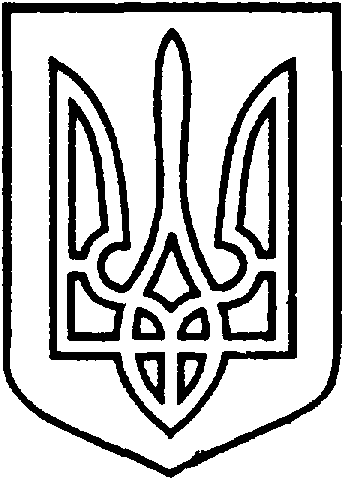 СЄВЄРОДОНЕЦЬКА МІСЬКА ВІЙСЬКОВО-ЦИВІЛЬНА АДМІНІСТРАЦІЯ  СЄВЄРОДОНЕЦЬКОГО РАЙОНУ  ЛУГАНСЬКОЇ  ОБЛАСТІРОЗПОРЯДЖЕННЯкерівника Сєвєродонецької міської військово-цивільної адміністрації 24  березня  2021 року                                                                                   №179     Про затвердження Положення про міську комісію з питань техногенно-екологічної безпеки та надзвичайних ситуацій Сєвєродонецької міської військово-цивільної адміністрації Сєвєродонецькогорайону Луганської області Відповідно до пп.8 п.3 статті 6 Закону України «Про військово-цивільні адміністрації», пп.3 п.3 ст.6 Кодексу цивільного захисту України, постанови Кабінету Міністрів України від 17.06.2015 року №409 «Про затвердження Типового положення про регіональну та місцеву комісію з питань техногенно-екологічної безпеки та надзвичайних ситуацій» зобовʼязую:1. Затвердити Положення про міську комісію з питань техногенно-екологічної безпеки та надзвичайних ситуацій Сєвєродонецької міської військово-цивільної адміністрації Сєвєродонецького району Луганської області (Додаток 1). 2. Вважати таким, що втратило чинність розпорядження керівника військово-цивільної адміністрації міста Сєвєродонецьк Луганської області від 14.09.2020 року №398 «Про затвердження Положення про міську комісію з питань техногенно-екологічної безпеки та надзвичайних ситуацій Військово-цивільної адміністрації міста Сєвєродонецьк Луганської області та її посадового складу».3. Розпорядження  підлягає оприлюдненню.4. Контроль за виконанням даного розпорядження залишаю за собою.Керівник Сєвєродонецької міськоївійськово-цивільної адміністрації  		                   Олександр СТРЮКДодаток 1до розпорядження керівника Сєвєродонецької міської ВЦАвід  24  березня  2021 року  №179ПОЛОЖЕННЯпро міську комісію з питань техногенно-екологічної безпекита надзвичайних ситуацій Сєвєродонецької міської військово-цивільної адміністрації Сєвєродонецького району Луганської області1. Міська комісія з питань техногенно-екологічної безпеки та надзвичайних ситуацій (далі – міська комісія) є постійно діючим органом, який утворено відповідно до розпорядження керівника Сєвєродонецької міської військово-цивільної адміністрації Сєвєродонецького району Луганської області для координації діяльності підприємств, установ та організацій, пов’язаної із забезпеченням техногенно-екологічної безпеки, захисту населення і територій від наслідків надзвичайних ситуацій, запобігання виникненню надзвичайних ситуацій і реагування на них. 2. Міська комісія у своїй діяльності керується Конституцією і законами України, а також указами Президента України і постановами Верховної Ради України, прийнятими відповідно до Конституції та законів України, актами Кабінету Міністрів України, рішеннями Державної комісії з питань техногенно-екологічної безпеки та надзвичайних ситуацій, цим Положенням, а також рішеннями регіональної комісії.3. Основними завданнями міської комісії на території Сєвєродонецької міської військово-цивільної адміністрації Сєвєродонецького району Луганської області є:1) координація діяльності підприємств, установ та організацій, пов’язаної із:- функціонуванням Сєвєродонецької міської ланки територіальної підсистеми єдиної державної системи цивільного захисту;- здійсненням оповіщення органів управління та сил цивільного захисту, а також населення про виникнення надзвичайної ситуації та інформування його про дії в умовах такої ситуації;- залученням сил цивільного захисту до проведення аварійно-рятувальних та інших невідкладних робіт, ліквідації наслідків надзвичайної ситуації місцевого рівня, надання гуманітарної допомоги;- забезпеченням реалізації вимог техногенної та пожежної безпеки;- навчанням населення діям у надзвичайній ситуації;- визначенням меж зони надзвичайної ситуації місцевого рівня;- здійсненням постійного прогнозування зони можливого поширення надзвичайної ситуації та масштабів можливих наслідків;- організацією робіт із локалізації і ліквідації наслідків надзвичайної ситуації місцевого рівня, залучення для цього необхідних сил і засобів;- організацією та здійсненням: заходів щодо життєзабезпечення населення, що постраждало внаслідок виникнення надзвичайної ситуації місцевого рівня;заходів з евакуації (у разі потреби);радіаційного, хімічного, біологічного, інженерного та медичного захисту населення і територій від наслідків надзвичайної ситуації місцевого рівня;- вжиттям заходів до забезпечення готовності Сєвєродонецької міської ланки територіальної підсистеми єдиної державної системи цивільного захисту до дій в умовах надзвичайної ситуації місцевого рівня та в особливий період;- здійсненням безперервного контролю за розвитком надзвичайної ситуації місцевого рівня та обстановкою на аварійних об’єктах і прилеглих до них територіях;- інформуванням органів управління цивільного захисту та населення про розвиток надзвичайної ситуації та заходи, що здійснюються;- забезпеченням: живучості об’єктів економіки та управління під час реагування на надзвичайну ситуацію;стабільного функціонування об’єктів паливно-енергетичного комплексу під час виникнення надзвичайної ситуації, злагодженої роботи підприємств, установ та організацій для забезпечення сталої і безперебійної роботи об’єктів Єдиної газотранспортної та об’єднаної енергетичної систем України;безпеки та сталої роботи транспортної інфраструктури, послуг поштового зв’язку та всіх видів електричного зв’язку;санітарного та епідемічного благополуччя населення;організацією та керівництвом за проведенням робіт з ліквідації наслідків надзвичайних ситуацій місцевого рівня;встановленням кількісних та якісних показників виведення з ладу транспортних засобів, промислових, громадських і житлових будинків та споруд, комунальних і енергетичних мереж, засобів зв’язку, магістральних трубопроводів, мостів, шляхопроводів тощо;2) визначення шляхів та способів вирішення проблемних питань, що виникають під час:- функціонування Сєвєродонецької міської ланки територіальної підсистеми єдиної державної системи цивільного захисту та її ланок;- здійснення заходів:щодо соціального захисту населення, що постраждало внаслідок виникнення надзвичайної ситуації місцевого рівня;щодо медичного та біологічного захисту населення у разі виникнення надзвичайної ситуації місцевого рівня;- порушення умов належного функціонування об’єктів інфраструктури та безпеки життєдіяльності населення, зокрема у сферах національної безпеки і оборони, енергетики, фінансів, соціального захисту, охорони здоров’я та навколишнього природного середовища;3) підвищення ефективності діяльності підприємств, установ та організацій під час реагування на надзвичайну ситуацію місцевого рівня.4. Міська комісія відповідно до покладених на неї завдань:1) у режимі повсякденної діяльності:- здійснює координацію діяльності суб’єктів господарювання щодо виконання цільових і науково-технічних програм, здійснення заходів у сфері цивільного захисту та техногенно-екологічної безпеки;- здійснює заходи щодо забезпечення захисту населення, сталого функціонування господарських об’єктів, зменшення можливих матеріальних втрат та збереження національної культурної спадщини у разі виникнення надзвичайної ситуації місцевого рівня;- бере участь у розгляді питань щодо утворення або припинення діяльності підприємств, установ та організацій незалежно від форми власності, що використовують небезпечні технології (хімічні, радіаційні тощо);- сприяє проведенню гідрометеорологічних спостережень і прогнозів, розвитку системи моніторингу навколишнього природного середовища, системи цивільного захисту, форм контролю за функціонуванням потенційно небезпечних об’єктів;- координує здійснення заходів щодо профілактики та локалізації інфекційних захворювань, а також запобігання виникненню випадків масових харчових отруєнь населення.2) у режимі підвищеної готовності:- здійснює заходи щодо активізації роботи з проведення спостереження та контролю за станом навколишнього природного середовища, перебігом епідемій і спалахами інфекційних захворювань, масовими харчовими отруєннями населення, обстановкою на потенційно небезпечних об’єктах і прилеглих до них територіях, прогнозування можливості виникнення надзвичайної ситуації та її масштабів;- організовує розроблення плану комплексних заходів щодо захисту населення і територій у разі виникнення надзвичайної ситуації місцевого рівня, забезпечення сталого функціонування господарських об’єктів;- забезпечує координацію заходів щодо запобігання виникненню надзвичайної ситуації  місцевого рівня;- готує пропозиції щодо визначення джерел і порядку фінансування заходів реагування на надзвичайну ситуацію місцевого рівня;- координує заходи щодо створення резерву засобів індивідуального захисту та матеріального резерву для запобігання виникненню надзвичайної ситуації місцевого рівня та ліквідації її наслідків, визначає обсяги і порядок використання таких резервів;3) у режимі надзвичайної ситуації:- забезпечує координацію, організацію робіт та взаємодію органів управління, сил та засобів Сєвєродонецької міської ланки територіальної підсистеми єдиної державної системи цивільного захисту, а також громадських організацій щодо надання допомоги населенню, що постраждало внаслідок виникнення надзвичайної ситуації місцевого рівня;- організовує роботу з локалізації або ліквідації надзвичайної ситуації місцевого рівня;- залучає до виконання робіт з ліквідації наслідків надзвичайної ситуації місцевого рівня необхідні рятувальні, транспортні, будівельні, медичні та інші формування з використанням наявних матеріально-технічних, продовольчих та інших ресурсів і запасів;- вживає заходів, необхідних для проведення аварійно-рятувальних та інших невідкладних робіт у небезпечних районах;- забезпечує здійснення заходів щодо соціального захисту населення, що постраждало внаслідок виникнення надзвичайної ситуації місцевого рівня;- встановлює межі зони, на якій виникла надзвичайна ситуація, та організовує визначення розміру шкоди, заподіяної суб’єктам господарювання і населенню внаслідок виникнення надзвичайної ситуації місцевого рівня;- організовує здійснення постійного контролю за станом навколишнього природного середовища на території, що зазнала впливу надзвичайної ситуації, обстановкою на аварійних об’єктах і прилеглих до них територіях;- приймає рішення щодо попередньої класифікації надзвичайної ситуації за видом, класифікаційними ознаками та рівнем, забезпечує своєчасне подання до ДСНС зазначених матеріалів;- вивчає обставини, що склалися, та подає на розгляд керівнику Сєвєродонецької міської військово-цивільної адміністрації Сєвєродонецького району Луганської області інформацію про вжиті заходи, причини виникнення та результати ліквідації наслідків надзвичайної ситуації, а також пропозиції щодо подальших дій із запобігання її розвитку;4) у режимі надзвичайного стану:- забезпечує координацію, організацію робіт та взаємодію органів управління та сил Сєвєродонецької міської ланки територіальної підсистеми єдиної державної системи цивільного захисту з урахуванням особливостей, що визначаються згідно з вимогами Законів України «Про правовий режим воєнного стану», «Про правовий режим надзвичайного стану», а також інших нормативно-правових актів;- здійснює заходи, необхідні для відвернення загрози та забезпечення безпеки і здоров’я громадян, забезпечення функціонування органів місцевого самоврядування.5) проводить моніторинг стану виконання суб’єктами господарювання покладених на них завдань;5. Міська комісія має право:залучати у разі потреби в установленому законодавством порядку до ліквідації наслідків надзвичайної ситуації місцевого рівня сили і засоби Сєвєродонецької міської ланки територіальної підсистеми єдиної державної системи цивільного захисту;заслуховувати інформацію керівників підприємств, установ та організацій, розташованих на території Сєвєродонецької міської військово-цивільної адміністрації Сєвєродонецького району Луганської області, з питань, що належать до їх компетенції, і давати їм відповідні доручення;одержувати від підприємств, установ та організацій, розташованих на території Сєвєродонецької міської військово-цивільної адміністрації Сєвєродонецького району Луганської області, матеріали і документи, необхідні для вирішення питань, що належать до її компетенції;залучати до участі у своїй роботі представників, підприємств, установ та організацій розташованих на території Сєвєродонецької міської військово-цивільної адміністрації Сєвєродонецького району Луганської області (за погодженням з їх керівниками);розглядати матеріали розслідувань про причини і наслідки виникнення надзвичайної ситуації місцевого рівня та вносити пропозиції щодо притягнення до адміністративної або кримінальної відповідальності посадових осіб, винних у її виникненні.6. Головою міської комісії є керівник Сєвєродонецької міської військово-цивільної адміністрації Сєвєродонецького району Луганської області.Роботою міської комісії керує її голова, а за відсутності голови - за його дорученням перший заступник та за відсутності першого заступника - заступник голови.Засідання міської комісії веде голова, а за його відсутності - перший заступник голови.Посадовий склад міської комісії затверджується розпорядженням керівника Сєвєродонецької міської військово-цивільної адміністрації Сєвєродонецького району Луганської області.Персональний склад міської комісії затверджується головою міської комісії. Голова міської комісії організовує її роботу за допомогою секретаріату.7. Голова міської комісії має право:залучати до роботи із запобігання виникненню надзвичайної ситуації місцевого рівня або ліквідації її наслідків будь-які транспортні, рятувальні, відбудовні, медичні та інші сили і засоби відповідно до законодавства;приймати в межах повноважень міської комісії рішення щодо реагування на надзвичайну ситуацію місцевого рівня;вносити пропозиції в межах законодавства щодо заохочення осіб, які зробили вагомий внесок у запобігання виникненню надзвичайної ситуації, ліквідацію її наслідків;делегувати на період ліквідації наслідків надзвичайної ситуації місцевого рівня свої повноваження заступникам голови міської комісії;визначати функціональні обов’язки членів міської комісії (за напрямом роботи у складі міської комісії).8. Робочим органом міської комісії (секретаріатом), що забезпечує підготовку, скликання та проведення засідань, а також контроль за виконанням її рішень, є відділ цивільного захисту, екологічної безпеки та охорони праці Сєвєродонецької міської військово-цивільної адміністрації Сєвєродонецького району Луганської області.9. Міська комісія проводить засідання в разі потреби, але не менше одного разу на три місяці згідно з планом роботи міської комісії, який затверджується її головою. У разі загрози або виникнення надзвичайної ситуації місцевого рівня, яка потребує вжиття невідкладних заходів, засідання міської комісії проводиться невідкладно. Рішення міської комісії приймаються колегіально більш як двома третинами складу міської комісії. Член міської комісії, який не підтримує пропозиції та рекомендації, прийняті міською комісією, може викласти у письмовій формі свою окрему думку, що додається до протоколу засідання.Рішення міської комісії оформляється протоколом, який підписується головою та відповідальним секретарем міської комісії.10. Рішення міської комісії, прийняті у межах її повноважень, є обов’язковими для виконання органами державної влади та органами місцевого самоврядування, підприємствами, установами та організаціями, розташованими на території Сєвєродонецької міської військово-цивільної адміністрації Сєвєродонецького району Луганської області.11. За членами міської комісії на час виконання завдань зберігається заробітна плата за основним місцем роботи.12. Організація побутового забезпечення членів міської комісії, а також забезпечення їх спеціальним одягом, засобами індивідуального захисту під час роботи в зоні надзвичайної ситуації покладається на Сєвєродонецької міської військово-цивільної адміністрації Сєвєродонецького району Луганської області.13. Міська комісія має бланк із зображенням Державного Герба України і своїм найменуванням.В.о. заступника керівника Сєвєродонецької міськоївійськово-цивільної адміністрації  		                      Ельвіна МАРІНІЧ